           RÖMISCH-KATHOLISCHE
            KIRCHGEMEINDE DORNACH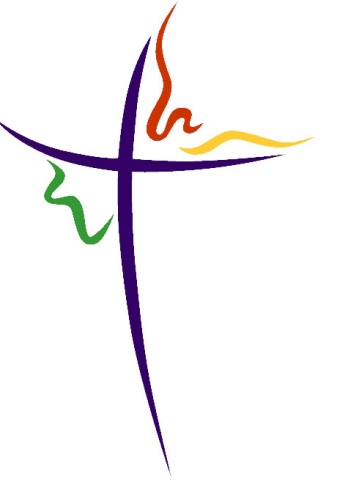 Antrag / Vertrag / Rechnung
für Raummiete im Katholischen Pfarreiheim DornachVeranstalter:	
Organisation/Privatperson	Adresse/PLZ/Ort:	Verantwortliche Person:	Tel.Nr.:	Mobil: Email:	Mieterkategorie:	A                     B                     C                
Stellt hiermit das Gesuch für die Miete von:

Nutzung bis 4 Stunden:		Nutzung über 4 Stunden:Pfarreisaal			PfarreisaalPfarreisaal und Küche			Pfarreisaal und KücheUnterrichtszimmer			Unterrichtszimmer Unterrichtszimmer und Küche		Unterrichtszimmer und KücheReinigung durch Putzinstitut erwünscht		Reinigung wird selber vorgenommenZusatzausstattung: 	Beamer			GrillVeranstaltungstermin:	Wochentag/Datum: Veranstaltungsdauer/Zeit: Kosten gemäss Gebührentarif:		Zusatzaustattung: ……………………….			Reinigung Putzinstitut: ………………..

			Total CHF: 	Das „Reglement über die Benutzung der Räumlichkeiten im Pfarreiheim“ ist Bestandteil dieses Antrages. Die unterzeichnete Person bestätigt, die Bedingungen des Reglements zur Kenntnis genommen und akzeptiert zu haben.Die Haftung für die Veranstaltung liegt beim Mieter. Für den Vermieter gilt Haftungsausschluss.Datum: ………………………………………….	Unterschrift: ………………………………………………Freigabe durch den Kirchgemeinderat / Pfarreisekretariat (gilt nach Unterzeichnung als Vertrag)Datum: ………………………………………….	Unterschrift: ………………………………………………Der Antrag ist einzureichen beim:Kath. Pfarramt Dornach, Bruggweg 106, 4143 Dornach
Tel.: 061 701 16 33 / Email: sekretariat@dogeho.ch